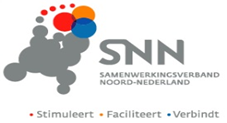 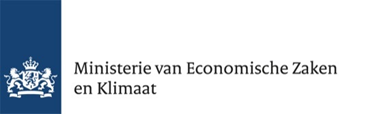 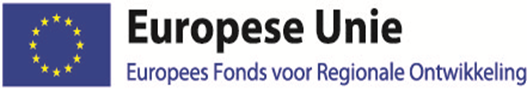 Projectplan open call Hi!Noord Dit formulier met bijbehorende bijlagen betreft een aanvraag voor uw project binnen het Hi!Noord-programma. Achtergrondinformatie over de open call is te vinden op www.hinoord.nl Voor vragen rondom de open call kunt u mailen naar opencall@hinoord.nlTitel: De titel zal gebruikt worden in eventuele communicatie uitingen Projectcoördinator:					Overige ProjectpartnersNaam bedrijf:						Naam bedrijf:Adres:							Adres:Plaats van vestiging:					Plaats van vestiging:KvK nummer:						KvK nummer:Contactpersoon:					Contactpersoon:E-mail adres:						E-mail adres:Telefoonnummer:					Telefoonnummer:Samenvatting (factsheet):Geef in maximaal 10 regels een samenvatting van het project. Indien het project wordt gehonoreerd wordt de samenvatting op de website geplaatst.ProbleemstellingGebruik maximaal een half a4tje om de volgende vragen te beantwoorden:-Wat is de aanleiding van dit project, wat is het probleem en waarom is het een probleem? -Leg hierbij duidelijk uit -waarom er behoefte is -hoe deze behoefte is aangetoond Bijdrage aan missie van Hi!NoordGebruik maximaal een half a4tje om de volgende vraag te beantwoorden:Hoe draagt de innovatie bij aan de missie van Hi!Noord; van gezondheidszorg naar ‘zorg voor gezondheid’?Plan van aanpak-Omschrijf het plan van aanpak en het tijdspad tot september 2023 zo concreet mogelijk. Maak hierbij een indeling in deelprojecten/werkpakketten en laat deze terugkomen in de begroting.-Wie is verantwoordelijk voor welke taken binnen het project? Naam + organisatie + taakResultaatGebruik maximaal een half a4tje om de volgende vraag te beantwoorden:Welke producten/diensten worden er opgeleverd en welke niet?Onderzoekscategorie(ën)Beschrijf per werkpakket onder welke onderzoekscategorie de werkzaamheden vallen. Dit is van belang voor de staatssteunanalyse, welke na een positief advies van de programmaraad wordt uitgevoerd.Er kunnen binnen een project meerdere categorieën van toepassing zijn. De werkzaamheden dienen te vallen binnen de volgende categorieën, zoals omschreven in het staatssteunrecht (Art 2 AGVV):84.   „fundamenteel onderzoek”: experimentele of theoretische werkzaamheden die voornamelijk worden verricht om nieuwe kennis te verwerven over de fundamentele aspecten van verschijnselen en waarneembare feiten, zonder dat hiermee een directe commerciële toepassing of een direct commercieel gebruik wordt beoogd;85.   „industrieel onderzoek”: planmatig of kritisch onderzoek dat is gericht op het opdoen van nieuwe kennis en vaardigheden met het oog op de ontwikkeling van nieuwe producten, procedés of diensten, of om bestaande producten, procedés of diensten aanmerkelijk te verbeteren. Het omvat de creatie van onderdelen voor complexe systemen en kan ook de bouw omvatten van prototypes in een laboratoriumomgeving en/of in een omgeving met gesimuleerde interfaces voor bestaande systemen, alsmede pilotlijnen, wanneer dat nodig is voor het industriële onderzoek en met name voor de validering van generieke technologie;86.   „experimentele ontwikkeling”: het verwerven, combineren, vormgeven en gebruiken van bestaande wetenschappelijke, technologische, zakelijke en andere relevante kennis en vaardigheden, gericht op het ontwikkelen van nieuwe of verbeterde producten, procedés of diensten. Dit kan ook activiteiten omvatten die gericht zijn op de conceptuele formulering, de planning en documentering van alternatieve producten, procedés of diensten.Experimentele ontwikkeling kan prototyping, demonstraties, pilotontwikkeling, testen en validatie omvatten van nieuwe of verbeterde producten, procedés of diensten in omgevingen die representatief zijn voor het functioneren onder reële omstandigheden, met als hoofddoel verdere technische verbeteringen aan te brengen aan producten, procedés of diensten die niet grotendeels vast staan. Dit kan de ontwikkeling omvatten van een commercieel bruikbaar prototype of pilot die noodzakelijkerwijs het commerciële eindproduct is en die te duur is om te produceren alleen met het oog op het gebruik voor demonstratie- en validatiedoeleinden.Onder experimentele ontwikkeling wordt niet verstaan routinematige of periodieke wijziging van bestaande producten, productielijnen, fabricageprocessen, diensten en andere courante activiteiten, zelfs indien die wijzigingen verbeteringen kunnen inhouden;87.   „haalbaarheidsstudie”: het onderzoek en de analyse van het potentieel van een project, met als doel de besluitvorming te ondersteunen door objectief en rationeel de sterke en de zwakke punten van een project, de kansen en risico's in kaart te brengen, waarbij ook wordt aangegeven welke middelen nodig zijn om het project te kunnen doorvoeren en wat uiteindelijk de slaagkansen zijn;	Perspectief van het plan (voor meer toelichting zie webinar op hinoord.nl)Geef een toelichting op onderstaande aspecten, gebruik hiervoor maximaal 1 a4tje: Het bedrijfseconomisch perspectief van het project (de business case) of maak duidelijk wat een logische vervolgstap is indien er sprake is van een fundamenteel onderzoek;De mate van innovatie van de gekozen oplossingsrichting;De mate van samenwerking en co-creatie tussen betrokken partijen uit verschillende domeinen en de drie noordelijke provincies;De vertegenwoordiging van partners uit de quadruple helixKennisinstellingen (mbo, hbo, universiteit)Bedrijfsleven (cooperaties, brancheverenigingen en mkb)Overheid (gemeente en provincie);Burger/gebruiker;De brede opvatting van gezondheid/bijdrage aan brede welvaart en de link met de fysieke leefomgeving;-Maak daarnaast duidelijk hoe het project na september 2023 kan zorgen voor blijvende impact aan de transitie naar ‘’zorg voor gezondheid’’.Risico’sEr zijn bepaalde risico’s die het bereiken van het doel en de resultaten in de weg kunnen zitten. Geef een samenvatting van de grootste risico’s die verbonden zijn aan het project, de kans van optreden, alsmede de waarschijnlijke impact ervan. Beschrijf daarnaast ook de maatregelen die de risico’s mitigeren.Omschrijf wat wordt gedaan om de risico’s te managen door middel van bijvoorbeeld periodieke besprekingen en rapportages.Projectorganisatie-Hoe is het project georganiseerd? -Wie is de inhoudelijke coördinator? -Wie is het financieel/administratieve aanspreekpunt?  Subsidie aanvraagLoopt er voor het onderhavige project een subsidieaanvraag? Zo ja, welke?Ontvangt u voor het onderhavige project subsidie? Zo ja, welke? In dit geval dient u een aantal stukken aan te leveren volgens punt 10 in de ‘Checklist Hi!Noord documentatie’.(j) ingeval een projectpartner voldoet aan de criteria voor grote ondernemingen onder deAGVV: een verklaring dat het project geen negatieve invloed heeft op het aantalarbeidsplaatsen bij de desbetreffende projectpartner;Begroting en financieringMaak hierbij gebruik van de tabellen uit de Excel-begroting Door ondertekening van dit formulier verklaren ondergetekenden:■ 	Deze aanvraag volledig en naar waarheid en te hebben ingevuld.■ 	De hieronder ingevulde projectcoördinator te machtigen om namens ondergetekende projectpartner (i) over het project te corresponderen met de penvoerder UMCG, (ii) UMCG van gegevens te voorzien en (iii) al datgene te doen dat de projectcoördinator noodzakelijk acht voor het voldoen aan de voorwaarden van de Hi!Noord open call.Door ondertekening van dit formulier verklaren ondergetekenden:■ 	Deze aanvraag volledig en naar waarheid en te hebben ingevuld.■ 	De hieronder ingevulde projectcoördinator te machtigen om namens ondergetekende projectpartner (i) over het project te corresponderen met de penvoerder UMCG, (ii) UMCG van gegevens te voorzien en (iii) al datgene te doen dat de projectcoördinator noodzakelijk acht voor het voldoen aan de voorwaarden van de Hi!Noord open call.Projectnaam:Werkpakket (invullen werkpakket nummer, bij meerdere werkpakketten voor ieder werkpakket een aparte tabel aanmaken)Werkpakket (invullen werkpakket nummer, bij meerdere werkpakketten voor ieder werkpakket een aparte tabel aanmaken)Tijdlijn(Invullen tijdlijn op hoofdlijnen)Budget (van het werkpakket)€  Omschrijving van werkpakket (in één  a twee alinea’s maximaal)  Omschrijving van werkpakket (in één  a twee alinea’s maximaal)Resultaten (op hoofdlijnen kort beschrijven)ActiviteitenOnderzoekscategorie **(Invullen onderzoekscategorie**)RisicoKansImpactMaatregel